паспорт инвестиционной площадкиРаздел 1. Общая информацияРаздел 2. Земельный участок и инфраструктура площадкиРаздел 3. Трудовые ресурсы, социальная инфраструктураЗемельный участок под сельскохозяйственное производствовблизи д.Горка Железковского сельского поселенияGreenfield174418, Новгородская область, Боровичский район,Железковское сельское поселение, вблизи д.Горкав пределах кадастровых кварталов:53:02:0130301, 53:02:0130302Схема № 1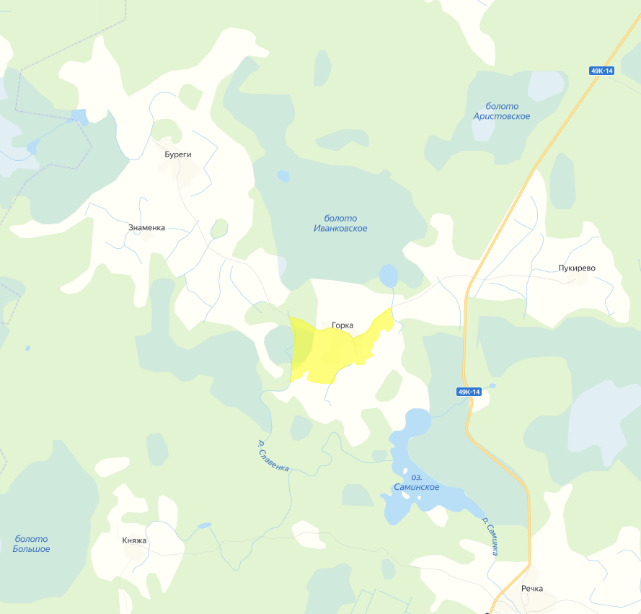 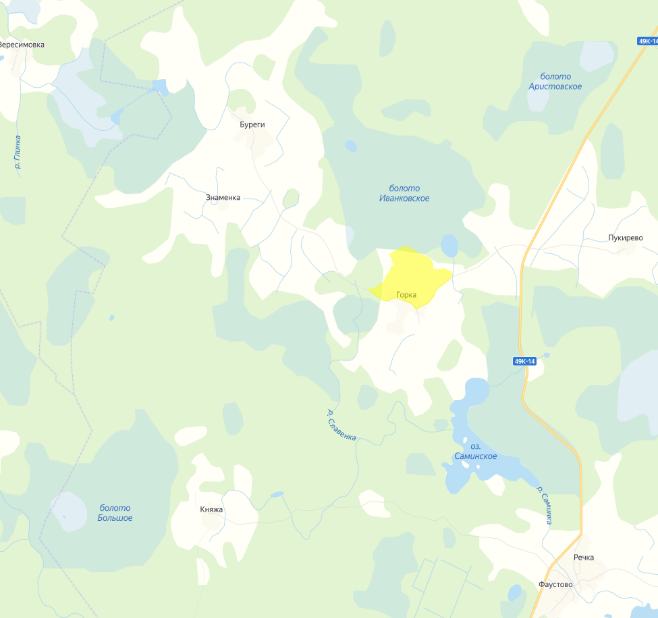 Схема № 2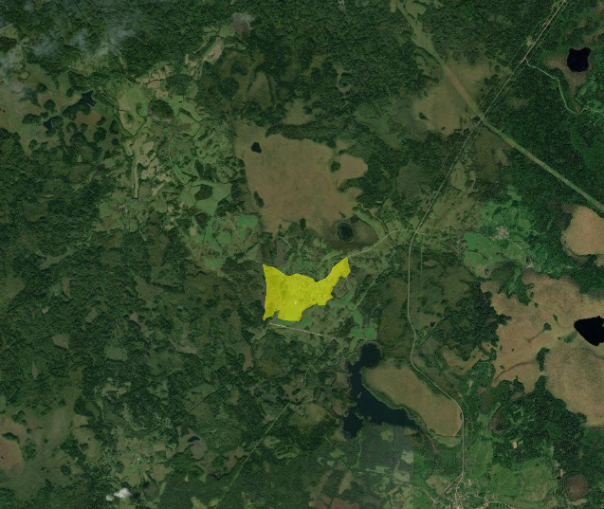 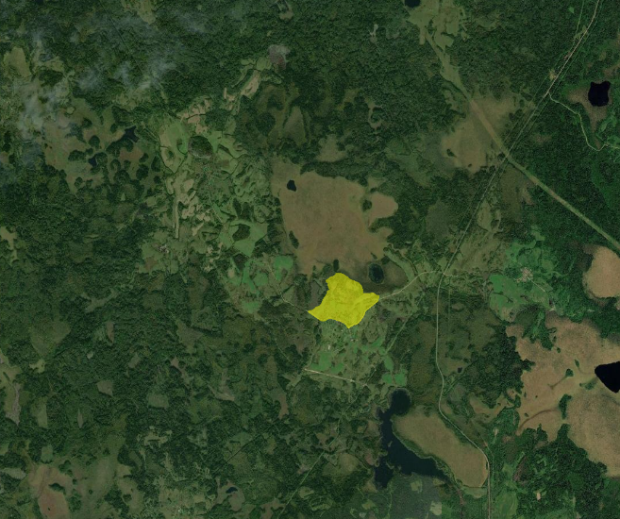 Схема № 3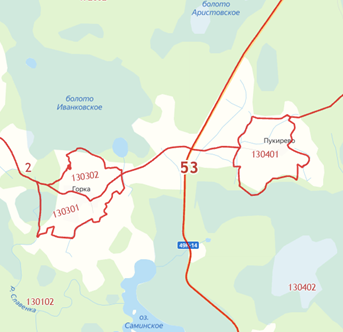 1.1Общая информация1.1.1Название площадкиЗемельный участок вблизи д.Горка Железковского сельского поселения1.1.2Субъект РФНовгородская область1.1.3Тип площадкиGreenfield1.1.4Адрес площадки174418, Новгородская область, Боровичский район, Железковское сельское поселение, вблизи д.Горка1.1.5Кадастровый номернаходится в пределах кадастровых кварталов:53:02:0130301, 53:02:01303021.1.6Место на карте1.1.7Форма собственностимуниципальная собственность1.1.8Контактное лицо для взаимодействияглава Администрации Железковского сельского поселения Долотова Татьяна Александровна1.1.9Контактный телефон(81664) 95-7871.1.10Контактный emailadm.jelezkowo@yandex.ru1.1.11Прикрепить файл1.2Транспортная доступность1.2.1Расстояние до Москвы, (км)4591.2.2Расстояние до Санкт-Петербурга, (км)3761.2.3.Расстояние до регионального центра, (км)2001.2.4.1Название ближайшего городаБоровичи1.2.4.2Расстояние до ближайшего города, (км)231.2.5.1Название ближайшего шоссе с указанием километра в месте примыканияФедеральная автомобильная дорога «Россия»М10 (место примыкания № 445 км)1.2.5.2Расстояние до ближайшего шоссе, (км)112 (до М10)1.2.6Автомобильные пути на территории площадки1.2.7.1Название ближайшего ж/д станциист.Боровичи(не электрифицированная ветка Октябрьской железной дороги Боровичи-Угловка)1.2.7.2Расстояние до ближайшей ж/д станции, (км)231.2.7.3Наличие присоединения к ж/д путям1.2.7.4Наличие ж/д путей на территории площадкинет1.2.8.1Название ближайшего аэропортаСанкт-Петербург1.2.8.2Расстояние до ближайшего аэропорта, (км)3761.2.9.1Название ближайшего морского портаСанкт-Петербург1.2.9.2Расстояние до ближайшего морского порта, (км)3761.2.10.1Название ближайшего речного портаВеликий Новгород1.2.10.2Расстояние до ближайшего речного порта, (км)2002.1Земельный участокЗемельный участок2.1.1Площадь земельного участка, га1082.1.2Форма земельного участкаиз 3-х контуров площадью:38 га, 19 га, 51 га2.1.3Размеры земельного участка: длина и ширина (м)2.1.4Рельеф земельного участка (горизонтальная поверхность, монотонный склон; уступы; сложный ландшафт (лощины, промоины, ямы, обрывы, бугры и т.п.); смешанный ландшафт)рельеф почвы ровныйучасток частично закустарен, заболочен2.1.5Вид грунта2.1.6Глубина промерзания, м1,22.1.7Уровень грунтовых вод, м2.1.8Возможность затопления во время паводков2.1.9Возможность расширения земельного участка, (да, нет)да(возможность расширения дополнительно на 50 га)2.1.10Категория земель (земли сельскохозяйственного назначения; земли поселений; земли промышленности, энергетики, транспорта, связи, радиовещания, телевидения, информатики, земли для обеспечения космической деятельности, земли обороны, безопасности и земли иного специального назначения; земли особо охраняемых природных территорий и объектов; земли лесного фонда; земли водного фонда; земли запаса)земли сельскохозяйственного назначения2.1.11Функциональная зона (жилая, общественно-деловая, производственная, инженерной и транспортной инфраструктуры, сельскохозяйственного использования, рекреационного назначения, иное)сельскохозяйственного использования2.1.12Описание близлежащих территорий и их использования2.1.12.1Расстояние до ближайших жилых домов (км)0,12.1.12.2Близость к объектам, загрязняющим окружающую среду (указать тип загрязнения и расстояние, км)экологическая характеристика: удовлетворительная2.1.13Ограничения использования участка (санитарно-защитная зона, водоохранная зона, зона охраны объектов культурного наследия, близость к природным заповедникам, охранные зоны инженерных коммуникаций, иное) -2.1.14Виды разрешенного использования, исходя из функционального зонированиясельскохозяйственное использование(другие виды использования при условии перевода земель из одной категории в другую)2.1.15Текущее использование площадки2.1.16История использования площадкисельскохозяйственное производство (сенокос)2.1.17Близость к водным ресурсам2.1.18Условия приобретения (пользования) площадки (покупка, аренда и т.д.) 2.1.18.1Условия аренды (приобретения) участкапутём проведения открытого аукциона2.1.18.2Расчётная стоимость арендырыночная оценка2.1.18.3Прочие затраты, связанные с приобретением площадки (топографическая съемка, составление кадастрового плана, межевание и т.д.)2.2Инженерные изыскания на территории площадкиИнженерные изыскания на территории площадки2.2.1Наличие геоподосновы земельного участканет2.2.2Инженерно-геодезические изыскания2.2.3Инженерно-геологические изыскания2.2.4Инженерно-гидрометеорологические изыскания2.2.5Инженерно-экологические изыскания2.2.6Археологические изыскания2.2.7Аэрофотосъемка2.3Здания и сооруженияЗдания и сооружения2.3.1Существующие административные помещения нет2.3.2Общий размер административных помещений (тыс. кв. м)2.3.3Размер свободных административных помещений (тыс. кв. м)2.3.4Ставка арендной платы административных помещений, руб./кв. м в год, без НДС2.3.5Существующие производственные помещения 2.3.6Общий размер производственных помещений (тыс. кв. м)2.3.7Размер свободных производственных помещений (тыс. кв. м)2.3.8Ставка арендной платы производственных помещений, руб./кв. м в год, без НДС2.3.9Существующие складские помещения 2.3.10Общий размер складских помещений (тыс. кв. м)2.3.11Размер свободных складских помещений (тыс. кв. м)2.3.12Ставка арендной платы складских помещений, руб./кв. м в год, без НДС2.3.13Наличие сводного плана инженерных коммуникаций2.4Электроэнергия на территории площадкиЭлектроэнергия на территории площадки2.4.1Электрическая мощность (МВт)есть,линия Боровичи-Травково–Речка (10 кВт) проходит через участки площадью: 38 га, 19 га;до участка площадью 51 га – 0,7 км2.4.2Свободная электрическая мощность (МВт)2.4.3Источник(и) электроэнергии, с указанием количества и мощности (МВт)2.4.4Наличие проработанной концепции энергоснабжения2.4.5Стоимость подключения к эл. сетям (руб./кВт без НДС)стоимость подключения к электрическим сетям в зависимости от присоединяемой мощности согласно Постановлению Комитета по тарифной политике Новгородской области от 30.11.2023 № 72/1 «Об установлении платы и ставок платы за технологическое присоединение к электрическим сетям территориальных сетевых организаций на территории Новгородской области на 2024 год»2.4.6Стоимость услуг по передаче электроэнергии (руб./кВт*ч без НДС)стоимость услуг по передаче электроэнергии согласно постановлению Комитета по тарифной политике Новгородской области от 25.11.2022 № 68/19 «О единых (котловых) тарифах на услуги по передаче электрической энергии по сетям Новгородской области»2.5Газообеспечение площадкиГазообеспечение площадки2.5.1Мощность по газу, (кбм/ч)есть,отводы высокого давления «Боровичи-1» D:273 мм и «Боровичи-2» D:530 мм (подземные, рабочее давление 55 кгс\см2) проходят через участки площадью: 38 га, 19 га;до участка площадью 51 га – 0,3 км2.5.2Свободная мощность по газу, (кбм/ч)2.5.3Источник(и) газообеспечения, с указанием количества и мощности, (кбм/ч)2.5.4Стоимость газа, (руб./кбм без НДС)Оптовые цены на газ для Новгородской области в соответствии с Приказом ФАС России от 28.11.2023 № 905/23 «Об утверждении оптовых цен на газ, используемых в качестве предельных минимальных и предельных максимальных уровней оптовых цен на газ, добываемый ПАО «Газпром» и его аффилированными лицами, реализуемый потребителям РФ, указанным в п.15.1 Основных положений формирования и гос. регулирования цен на газ, тарифов на услуги по его транспортировке, платы за техприсоединение газоиспользующего оборудования к газораспределительным сетям на территории РФ и платы за техприсоединение к магистральным газопроводам строящихся и реконструируемых газопроводов, предназначенных для транспортировки газа от магистральных газопроводов до объектов капитального строительства, и газопроводов, предназначенных для транспортировки газа от месторождений природного газа до магистрального газопровода, утверждённых постановлением Правительства РФ от 29.12.2000 № 1021»:с 01.12.2023 г.:- предельный минимальный уровень оптовых цен на газ (без НДС): 6 111,0 руб./1000 м3;- предельный максимальный уровень оптовых цен на газ (без НДС): 6 224,0 руб./1000 м3;с 01.07.2024 г.:- предельный минимальный уровень оптовых цен на газ (без НДС): 6 795,0 руб./1000 м3;- предельный максимальный уровень оптовых цен на газ (без НДС): 6 921,0 руб./1000 м3;стоимость снабженческо-сбытовых услуг в зависимости от объёма потребления газа согласно Приказу ФАС России от 31.10.2022 № 775/22 «Об утверждении размера платы за снабженческо-сбытовые услуги, оказываемые потребителям поставщиками газа»;стоимость транспортировки газа в зависимости от объёма потребления газа согласно Приказу ФАС России от 16.11.2022 № 828/22 «Об утверждении тарифов на услуги по транспортировке газа по газораспределительным сетям»2.6Тепловая энергия на территории площадкиТепловая энергия на территории площадки2.6.1Мощность тепловой энергии, (Гкал/ч)нет2.6.2Свободная мощность тепловой энергии, (Гкал/ч)2.6.3Источник тепловой энергии, с указанием количества и мощности, (Гкал/ч)2.6.4Стоимость теплоэнергии, (тыс. руб./Гкал без НДС)2.7Водообеспечение площадкиВодообеспечение площадки2.7.1Мощность водообеспечения, (кбм/ч)нет,требуется организация автономного обеспечения водой (строительство скважины)2.7.2Свободная мощность водообеспечения, (кбм/ч)2.7.3Источник водообеспечения, с указанием количества и мощности, (кбм/ч)2.7.4Стоимость водообеспечения, (руб./кбм без НДС)2.8Очистные сооружения на территории площадкиОчистные сооружения на территории площадки2.8.1Мощность очистных сооружений, (кбм/ч)на площадке ОС отсутствуют2.8.2Свободная мощность очистных сооружений, (кбм/ч)2.8.3Описание очистных сооружений, с указанием количества и мощности, (кбм/ч)необходимо строительство ЛОС2.8.4Оценка запасов, (куб. м. в сутки)3.1Трудовые ресурсыТрудовые ресурсы3.1.1Название ближайшего населённого пунктаг.Боровичи3.1.2Расстояние до ближайшего населённого пункта, (км)233.1.3Наличие транспортного сообщения от населённых пунктов до площадки3.1.4Ориентировочный общий объём трудовых резервов в радиусе  от площадки, (тыс. чел.)Боровичский район – 33,0(трудоспособное население)3.1.5Средний уровень ежемесячной заработной платы технического персонала, (руб.)Боровичский район – 49 795,7 (средняя ЗП по району)3.1.6Средний уровень ежемесячной заработной платы управленческого персонала, (руб.)Боровичский район – 49 795,7 (средняя ЗП по району)3.2Социальная инфраструктура в 30 ти-минутной доступности от площадкиСоциальная инфраструктура в 30 ти-минутной доступности от площадки3.2.1Жилье для персонала (удалённость, км)0,13.2.2Гостиницы (удалённость, км)233.2.3Магазины (удалённость, км)73.2.4Больницы (удалённость, км)233.2.5Конференц-зал, деловые зоны (удалённость, км)233.2.6Спортивные сооружения (удалённость, км)233.2.7Зоны отдыха на территории площадкиотсутствуют3.2.8Столовые и кафе на территории площадкиотсутствуют